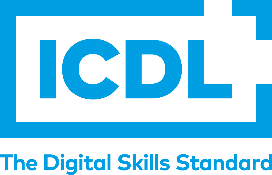 RICHIESTA DI ACQUISTO SKILLS CARDCANDIDATO:Cognome____________________________________________________________________ Nome_______________________________________________________________________Classe ______________________________________________________________________e-mail__________________________________tel__________________________________CF ___________________________Se minorenne indicare di seguito i dati di chi esercita la patria potestà:Cognome____________________________________________________________________Nome_______________________________________________________________________ e-mail______________________________________________________________________CF ____________________________Ruolo:RICHIEDO: 󠆑 Skills CardData e luogo_____________________                                         Firma _______________________󠆑 STUDENTE󠆑 GENITORE󠆑 DOCENTE󠆑 A.T.A.󠆑 ESTERNOCOSTO INTERNICOSTO ESTERNISkills Card€ 50,00€ 70,00